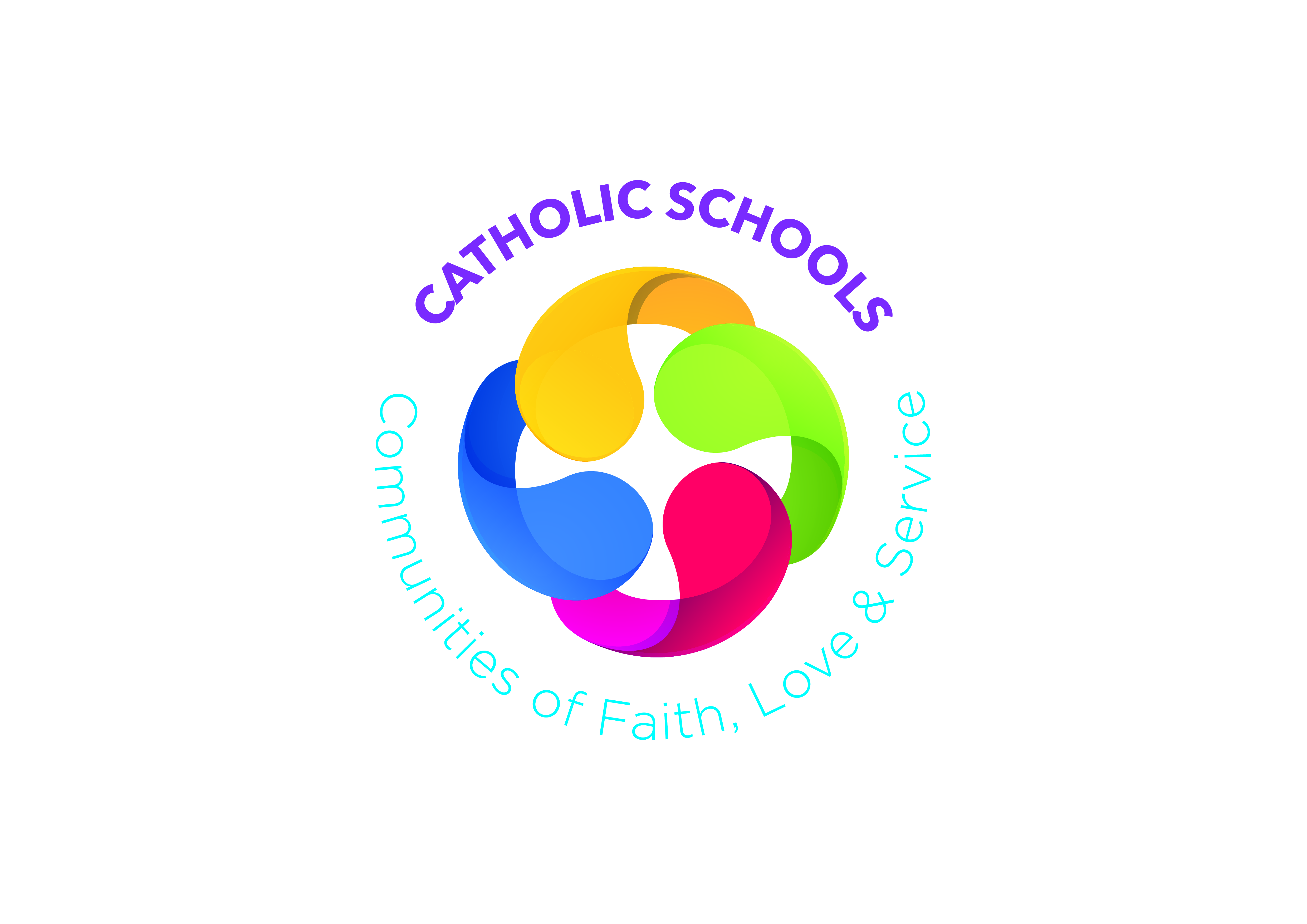 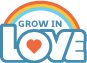 Prayer SpaceGreen cloth (Ordinary Time); Bible (open at Mk 1; (lesson 2); Mk 5 (lesson 3); Jn 13 (lesson 4); Candle; Rosary Beads; PostersAdd to this space each week throughout the monthGreen cloth (Ordinary Time); Bible (open at Mk 1; (lesson 2); Mk 5 (lesson 3); Jn 13 (lesson 4); Candle; Rosary Beads; PostersAdd to this space each week throughout the monthGreen cloth (Ordinary Time); Bible (open at Mk 1; (lesson 2); Mk 5 (lesson 3); Jn 13 (lesson 4); Candle; Rosary Beads; PostersAdd to this space each week throughout the monthGreen cloth (Ordinary Time); Bible (open at Mk 1; (lesson 2); Mk 5 (lesson 3); Jn 13 (lesson 4); Candle; Rosary Beads; PostersAdd to this space each week throughout the monthWeek 1The RosaryWeek 2Jesus: Healer, Helper, FriendWeek 3Jesus heals Simon Peter’s mother-in-lawWeek 4Jesus heals Jairus’ daughterLearning  ObjectivesIdentify the joyful moments in the life of Jesus -Joyful MysteriesName each Joyful MysteryBegin to develop an appreciation of the RosaryTo identify Nazareth, Bethlehem, Jerusalem and Sea of Galilee on a map of IsraelPray Our Father with actionsTalk about illnessHow we use our hands to help othersDramatize the storyExperience Jesus’ healing presence in our livesChat about loss and griefThe story of Jairus’ daughterConsider how and why Jairus kept faith in JesusExplore the words:  Do not be afraid: Only believeLearning and Teaching ActivitiesVideo:  Our Family AlbumVideo:  Joyful MysteriesScripture:  Locate and revisit the stories in Luke’s GospelChat about the kind of mother Mary wasRemind the children how to pray a decade of the RosaryVideo:  Praying the RosaryPB: p54 Praying the RosaryTM pp 275-281Twenty QuestionsSequencing Jesus’ storyLocating places on map of IsraelVideo:  Sea of GalileeDrama:  Dramatizing events in Jesus’ lifeArt:  Collage of Sea of GalileeCircle Time:  What we have learned about Jesus this weekPB p8 How much do you know about Jesus?TM pp 56-60Chat about sicknessArt:  RememberingScripture:  Mk 1: 29-31Talk about miraclesPoem:  She’s Well AgainDrama:  Each group dramatize a part of the storySong:  Lay Your HandsArt:  Healing HandsPB p10 Jesus heals Peter’s mother-in-lawTM pp 61-67Online:  The Missing DogScripture:  Mk 5:21-24; 35-43Retell story of Jairus’ daughter using Round Robin techniqueChat about the words of Jesus: Do not be afraidPB p12 Jairus’ daughterTM pp 68-74Praying TogetherPray Hail Mary with actionsPraying a decade of the Rosary each day Talking to JesusSong:  Quiet and StillReflective musicPray Our Father with actionsPray for those who are sickPrayer ServiceSong:  Quiet and StillTelephone WhispersPrayer ServiceAt HomePB p54 Praying the RosaryPB p55 The Joyful Mysteries of the RosaryPB p9 Where in the World?Pray:  Our FatherPB p11 She’s well again!Talk and pray for someone who is sickPB p13 Jesus heals Jairus’ daughterPray togetherCross Curricular LinksPDMU: Theme 2: Feelings and Emotions https://ccea.org.uk/downloads/docs/ccea-asset/Resource/PDMU%20Progression%20Grid%20for%20Key%20Stage%201.pdfTheme 8: Similarities and Differences https://ccea.org.uk/downloads/docs/ccea-asset/Resource/PDMU%20Progression%20Grid%20for%20Key%20Stage%201.pdfWAU: Life in Israel; Comparison of lifestyle now and in the past; Life of a child in a contrasting location; Comparison between a local area and a contrasting placePDMU: Theme 2: Feelings and Emotions https://ccea.org.uk/downloads/docs/ccea-asset/Resource/PDMU%20Progression%20Grid%20for%20Key%20Stage%201.pdfTheme 8: Similarities and Differences https://ccea.org.uk/downloads/docs/ccea-asset/Resource/PDMU%20Progression%20Grid%20for%20Key%20Stage%201.pdfWAU: Life in Israel; Comparison of lifestyle now and in the past; Life of a child in a contrasting location; Comparison between a local area and a contrasting placePDMU: Theme 2: Feelings and Emotions https://ccea.org.uk/downloads/docs/ccea-asset/Resource/PDMU%20Progression%20Grid%20for%20Key%20Stage%201.pdfTheme 8: Similarities and Differences https://ccea.org.uk/downloads/docs/ccea-asset/Resource/PDMU%20Progression%20Grid%20for%20Key%20Stage%201.pdfWAU: Life in Israel; Comparison of lifestyle now and in the past; Life of a child in a contrasting location; Comparison between a local area and a contrasting placePDMU: Theme 2: Feelings and Emotions https://ccea.org.uk/downloads/docs/ccea-asset/Resource/PDMU%20Progression%20Grid%20for%20Key%20Stage%201.pdfTheme 8: Similarities and Differences https://ccea.org.uk/downloads/docs/ccea-asset/Resource/PDMU%20Progression%20Grid%20for%20Key%20Stage%201.pdfWAU: Life in Israel; Comparison of lifestyle now and in the past; Life of a child in a contrasting location; Comparison between a local area and a contrasting placeOther Suggestions for OctoberThe month of the RosaryThe month of Missions: https://www.wmi.ie/society-of-missionary-childrenFeast Days:  St Therese of Lisieux (1st); St Francis of Assisi (4th); Our Lady of the Rosary (7th); St Teresa of Avila (15th)The month of the RosaryThe month of Missions: https://www.wmi.ie/society-of-missionary-childrenFeast Days:  St Therese of Lisieux (1st); St Francis of Assisi (4th); Our Lady of the Rosary (7th); St Teresa of Avila (15th)The month of the RosaryThe month of Missions: https://www.wmi.ie/society-of-missionary-childrenFeast Days:  St Therese of Lisieux (1st); St Francis of Assisi (4th); Our Lady of the Rosary (7th); St Teresa of Avila (15th)The month of the RosaryThe month of Missions: https://www.wmi.ie/society-of-missionary-childrenFeast Days:  St Therese of Lisieux (1st); St Francis of Assisi (4th); Our Lady of the Rosary (7th); St Teresa of Avila (15th)DifferentiationWhat went well?What would I change?Suggested Additional Resourceshttp://www.kandle.ie/http://www.derrydiocese.org/www.educationdublindiocese.iewww.prayingincolour.comwww.drawing-god.comhttp://www.kandle.ie/http://www.derrydiocese.org/www.educationdublindiocese.iewww.prayingincolour.comwww.drawing-god.comhttp://www.kandle.ie/http://www.derrydiocese.org/www.educationdublindiocese.iewww.prayingincolour.comwww.drawing-god.comhttp://www.kandle.ie/http://www.derrydiocese.org/www.educationdublindiocese.iewww.prayingincolour.comwww.drawing-god.com